Publicado en Madrid el 18/02/2019 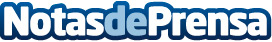 GoCardless capta 75 millones de dólares en una ronda de financiación de Serie E En España, GoCardless ha registrado un incremento del 220 por ciento en su volumen de ingresos desde 2017Datos de contacto:AutorNota de prensa publicada en: https://www.notasdeprensa.es/gocardless-capta-75-millones-dolares-en-una_1 Categorias: Nacional Finanzas Telecomunicaciones Emprendedores Recursos humanos Innovación Tecnológica http://www.notasdeprensa.es